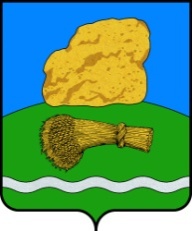 РОССИЙСКАЯ   ФЕДЕРАЦИЯКалужская  областьАдминистрация   муниципального   района“ДУМИНИЧСКИЙ  РАЙОН”ПОСТАНОВЛЕНИЕп. Думиничи14  ноября  2013 г.	                                                                                             №1036										(в редакции Постановлений администрации МР «Думиничский район» от 25.02.2014г. № 143, от 27.05.2014г. № 531, от 14.11.2014г. № 1136, от  25.05.2015г. № 469 ) Об утверждении   муниципальной программы«Развитие дорожного хозяйства МР «Думиничскийрайон» на период  2014-2016 годов и на перспективу до 2020 года»      Руководствуясь ст.43 Федерального закона от 06.10.2003г. №131-ФЗ «Об общих принципах организации местного самоуправления в Российской Федерации», ст.179 Бюджетного кодекса Российской Федерации, постановлением администрации МР «Думиничский район» от 13.08.2013г. № 732 «Об утверждении порядка принятия решений о разработке муниципальных программ муниципального района «Думиничский район», их формирования и реализации и Порядка проведения оценки эффективности реализации муниципальных программ муниципального района «Думиничский район», постановлением администрации МР «Думиничский район» от 04.09.2013г. №783 «Об утверждении перечня муниципальных программ МР «Думиничский район»п о с т а  н о в л я ю :Утвердить программу «Развитие дорожного хозяйства МР «Думиничский район»        на период 2014-2016 годов и на перспективу до 2020 года» (прилагается). Настоящее постановление вступает в силу с 01.01.2014г. и подлежит размещению        на официальном сайте МР «Думиничский район».Контроль за исполнением настоящего постановления возложить на первого              заместителя главы администрации МР «Думиничский район».Глава администрации    						В.И. ТамаровПРИЛОЖЕНИЕ                                                                                                                  к постановлению администрации                                                                                                                    МР «Думиничский район»                                                                                                                  от «14»ноября 2013г. №1036(в редакции Постановлений администрации МР «Думиничский район» от 25.02.2014г. № 143, от 27.05.2014г. № 531, от 14.11.2014г. № 1136, от   25.05.2015г. № 469)МУНИЦИПАЛЬНАЯ ПРОГРАММА МУНИЦИПАЛЬНОГО РАЙОНА «ДУМИНИЧСКИЙ РАЙОН» «РАЗВИТИЕ ДОРОЖНОГО ХОЗЯЙСТВА  МУНИЦИПАЛЬНОГО РАЙОНА «ДУМИНИЧСКИЙ РАЙОН»Паспорт программы «Развитие дорожного хозяйства муниципального района «Думиничскийрайон» Общая характеристика сферы реализации муниципальной программы.Вводная часть.Для достижения поставленных целей в программу включены автомобильные дороги общего пользования местного значения и полосами отвода автомобильных дорог, относящихся к ведению муниципального района «Думиничский район», необходимые для нормального жизнеобеспечения населения.По состоянию на 01.01.2013 общая протяженность автомобильных дорог общего пользования местного значения составляет 96,2 км.Основной проблемой является высокая доля автомобильных дорог, не соответствующая требованиям к транспортно-эксплуатационным показателям.Одной из основных причин несоответствия технического состояния дорог современным условиям является ежегодно накапливающийся "недоремонт" автомобильных дорог общего  пользования местного значения. В сложившихся условиях автомобильных дорог общего пользования местного значения поддерживается в основном благодаря мерам по их содержанию и незначительному ремонту. Возникновению и усугублению указанных проблем способствовало недостаточное финансовое обеспечение.Безопасность дорожного движения является одной из важных социально-экономических и демографических задач как в целом по России, так и на территории Думиничского района. Аварийность на автомобильном транспорте наносит огромный материальный и моральный ущерб как обществу в целом, так и отдельным гражданам. Дорожно-транспортный травматизм приводит к исключению из сферы производства людей трудоспособного возраста. Гибнут и становятся инвалидами дети.Проблема дорожно–транспортных происшествий, связанная с гибелью и ранением людей, относится к категории сложных и многоплановых и приобрела особую остроту в связи с возрастающей диспропорцией между приростом числа автомобилей и недостаточной эффективностью функционирования системы обеспечения безопасности дорожного движения, несоответствием дорожно-транспортной инфраструктуры. Также, недостаточно эффективна организация медицинского обеспечения и сложившаяся система воздействия на сознание участников дорожного движения.На 1 ноября 2013г. было зарегистрировано в Думиничском районе 25 ДТП, из них 2 ДТП в состоянии алкогольного опьянения. При этом пострадало 26 человек, 3 человека погибло. По сравнению с 2012г. прирост ДТП составил 92%, получивших ранение – 13%.Наиболее распространенным причинами, способствующими совершению ДТП, явились пренебрежение водителями нормами и правилами, действующими в сфере дорожного движения, отсутствие должных навыков и, как следствие, неумение адекватно реагировать на сложившуюся дорожную обстановку.Принятие программы обусловлено необходимостью предупреждения ситуаций, которые могут привести к нарушению функционирования систем жизнеобеспечения населения, повышения качества транспортно-эксплуатационного состояния дорог предотвращения критического уровня ДТП.Основные проблемы в сфере реализации муниципальной программы.На достижение намеченных целевых индикаторов могут повлиять внешние условия реализации Программы: изменение социально-экономической ситуации в стране и регионе, инфляционные показатели макроэкономического развития, а также форс-мажорные обстоятельства или обстоятельства непреодолимой силы (стихийные явления, военные действия и т. д.). Следовательно, в сфере реализации муниципальной Программы имеются возможности возникновения административных и финансовых рисков. Возникновение административных рисков связано с неэффективным управлением программными мероприятиями, что может привести к невыполнению намеченных целей и задач.Способом снижения административных рисков служит контроль за ходом выполнения программных мероприятий и совершенствование механизма текущего управления реализацией Программы за счет корректировки мероприятий Программы в зависимости от оперативных данных о техническом состоянии дорожной сети муниципального района «Думиничский район».Возникновение финансовых рисков связано с:- недостаточным финансированием программных мероприятий из бюджетов различных уровней в плановом периоде, что повлечет увеличение сроков проведения дорожных работ и невыполнение мероприятий в запланированные сроки;- увеличением затрат на отдельные программные мероприятия, связанные с разработкой или корректировкой проектно-сметной документации, в результате которых изменятся стоимость работ и требуемых объемов финансирования, что потребует внесения изменений в Программу.Способом снижения финансовых рисков служит корректировка программных мероприятий и показателей в зависимости от достигнутых результатов, которые должны учитываться при определении конкретных объемов финансирования.Прогноз развития сферы реализации муниципальной программы.К обострению всего комплекса транспортных проблем неизбежно ведет рост автомобилизации, наблюдающийся в последнее десятилетие во всех регионах России, в Калужской области, а, следовательно, и в Думиничском районе. На автомобильных дорогах района сохраняется высокий уровень аварийности и тяжести последствий дорожно-транспортных происшествий, чему в значительной степени способствует  техническое состояние автодорог. Активная автомобилизация требует, прежде всего, пересмотра стратегии развития автодорожной сети района. При этом замена "дорожной одежды" не решит проблему, т. к. большинство автодорог района было спроектировано под расчетную осевую нагрузку 6-10 тонн и существующая тенденция увеличения осевой нагрузки до 10-20 тонн на ось ведет к ускоренному разрушению дорожных покрытий.Одной из основных причин несоответствия технического состояния автомобильных дорог современным условиям является ежегодно накапливающийся "недоремонт" существующей сети региональных дорог, а также недостаточная степень ее развития. В сложившихся условиях проезд на автодорогах района поддерживается только благодаря мерам по их содержанию.Возникновению и усугублению указанных проблем способствовало недостаточное финансовое обеспечение дорожной отрасли на протяжении ряда лет, а также отсутствие единой согласованной политики развития дорожного хозяйства.Анализ технического состояния сети района  автомобильных дорог и их загрузки свидетельствует о том, что в настоящее время часть протяженности дорог имеет параметры, не соответствующие существующим размерам интенсивности движения.Результаты прогноза, сделанные в соответствии с Руководством по прогнозированию интенсивности движения на автомобильных дорогах, введенным в действие распоряжением Минтранса России от 19.06.2003 N ОС-555-р, показывают, что к 2015 году интенсивность движения на 25,0% протяженности региональной сети автодорог, а следовательно, и районной превысит расчетные значения существующих показателей интенсивности движения. Это обстоятельство приведет к повышенному износу дорожного покрытия.В случае отсутствия программного метода решения существующих проблем доля автомобильных дорог регионального значения, не соответствующих нормативным требованиям по транспортно-эксплуатационным показателям, будет увеличиваться на 10-15% в год.Приоритеты районной политики в сфере реализации муниципальной программы, цели, задачи и индикаторы достижения целей и решения задач, основные ожидаемые конечные результаты муниципальной программы, сроки и этапы реализации муниципальной программы.2.1.  Приоритеты районной политики в сфере реализации муниципальной программы.При разработке Программы использовалась система приоритетности включения объектов по направлениям использования средств:- участки автодорог, технические параметры которых не соответствуют существующей и перспективной интенсивности движения;- вновь начинаемые объекты, ввод которых обеспечит максимальный социально-экономический и экологический эффект;- объекты, ввод которых будет способствовать развитию рекреационно-туристических зон, площадок массовой малоэтажной жилищной застройки, а также отдельных инвестиционных проектов.Цели, задачи и индикаторы (показатели) достижения целей и решения задач муниципальной программы.Основными целями данной программы являются:- сокращение автомобильных дорог общего  пользования местного значения, не соответствующих требованию транспортно-эксплуатационного показателя, в 2019 году до 31,3 процентов;- развитие сети дорог, обеспечивающих безопасный пропуск транспортных потоков с высоким уровнем удобства,- провести инвентаризацию автодорог местного значения 55,6 км- увеличение безопасности дорожного движения.       Достижение указанных целей может быть обеспечено за счет решения следующих основных задач:- приведение местной сети автомобильных дорог общего пользования к улучшенному состоянию;                  - повышение качества производства дорожных работ за счет внедрения новых технологий, использования современных материалов и специализированной техники;- предотвращение дорожно-транспортных происшествий, вероятность гибели людей в которых наиболее высока;- снижение тяжести травм в дорожно-транспортных происшествиях;- развитие современной системы оказания помощи пострадавшим в дорожно-транспортных происшествиях – спасение жизней;- повышение правосознания и ответственности участников дорожного движения.Решение указанных задач будет достигаться путем концентрации финансовых ресурсов на приоритетных направлениях развития автомобильных дорог местного значения.Главными индикаторами муниципальной программы являются: - количество приобретенной автодорожной техники;- протяженность автомобильных дорог местного значения подлежащих содержанию;- протяженность автомобильных дорог местного значения подлежащих ремонту;- доля автомобильных дорог, приведенных в соответствующее состояние относительно транспортно-эксплуатационных показателей;- протяженность автомобильных дорог местного значения подлежащих межеванию;- протяженность автомобильных дорог местного значения подлежащих изготовлению проектов организации дорожного движения;- протяженность автомобильных дорог местного значения подлежащих изготовлению технических планов;- количество единиц приобретенного оборудования, позволяющего в игровой форме оформить навыки безопасного поведения на улично-дорожной сети;- количество единиц приобретенных световозвращающих приспособлений в среде дошкольников и учащихся младших классов образовательных учреждений;- количество проведенных широкомасштабных акций «Внимание – дети!», «Внимание - пешеход», «Вежливый водитель»;- количество приведенных массовых мероприятий с детьми;- количество публикаций по вопросам регулирования деятельности автомобильного транспорта;- количество проведенных специализированных семинаров, посвященных вопросам безопасности дорожного движения.Сведения об индикаторах муниципальной программы и их значениях представлены в Приложение № 1 к настоящей программе.2.3.     Конечные результаты реализации муниципальной программы.За период реализации программы (2014-2019 гг.) планируется произвести работы по улучшению автомобильных дорог местного значения в соответствии с ГОСТ Р 52 766-2007 (национальный стандарт РФ), ГОСТ Р 50597-93 (для дорог с цементобетонным покрытием и любым покрытием из битумоминеральных смесей), а также планируется привести грунтовые дороги к проезжему состоянию и довести значение транспортно-эксплуатационного показателя в 2019 году до 31,3 процентов.                                   За период 2014-2019 гг. планируется провести   работы по ремонту дорог местного значения на 30,1 км, провести инвентаризацию автодорог местного значения 55,6 км, начать разработку проектов организации дорожного движения, повышение уровня правового сознания и предупреждение опасного поведения участников дорожного движения.2.4.      Сроки и этапы реализации муниципальной программы.Срок реализации Программы рассчитан на период 2014-2016 гг. и на перспективу до 2020 года и предусматривает достижение планируемых результатов в два этапа: I этап - 2014-2016 гг., II этап - 2017-2019гг. Обоснование выделения подпрограмм муниципальной программы.Подпрограммы муниципальной программы не предусмотрены.Обобщенная характеристика основных мероприятий муниципальной программы. Система основных мероприятий Программы включает в себя:- содержание автомобильных дорог местного значения,- ремонт автомобильных дорог местного значения в границах муниципального района «Думиничский район», находящихся в неудовлетворительном состоянии.Программные мероприятия уточняются ежегодно с учетом оперативных данных о техническом состоянии автомобильных дорог местного значения.Объемы финансирования мероприятий подлежат уточнению после разработки проектно-сметной документации, после утверждения параметров расходных обязательств бюджетов различного уровня на соответствующие годы.Приложение № 2 к муниципальной программе. Характеристика мер муниципального регулирования.Характеристики мер муниципального регулирования предусмотрены в Приложении № 3 к муниципальной программе.Обоснование объема финансовых ресурсов, необходимых для реализации муниципальной программы.Стоимость работ по содержанию и ремонту одного километра автомобильных дорог, включенных в программный перечень, рассчитан для каждого объекта с учетом следующих факторов:- категории проектируемой автодороги;- схемы нормативной нагрузки для расчета "дорожной одежды", земляного полотна, подпорных стен и мостовых сооружений;- типа покрытия, конструкции "дорожной одежды", высотных отметок земляного полотна;- ширины проезжей части и земляного полотна;- наличия примыканий и пересечений;- наличия искусственных сооружений, параметры которых принимаются в зависимости от высотных отметок земляного полотна, объема водостока и т. д.;- объемов работ по прокладке или переустройству инженерных коммуникаций;- потребности в машинах и механизмах, а также объемов необходимых материалов.Объемы бюджетных ассигнований на содержание, ремонт и капитальный ремонт автомобильных дорог определены с учетом нормативов финансовых затрат на содержание, ремонт и капитальный ремонт автомобильных дорог районного значения в соответствии с Федеральным законом от 08.11.2007 N 257-ФЗ "Об автомобильных дорогах и о дорожной деятельности в Российской Федерации и о внесении изменений в отдельные законодательные акты Российской Федерации".6.1. Общий объем финансовых ресурсов, необходимых для реализации муниципальной программы.Суммарная годовая потребность в ассигнованиях районного бюджета для выполнения комплекса дорожных работ на автомобильных дорогах определяется как сумма годовой потребности в финансировании всех видов работ по всем категориям дорог.Объемы финансирования мероприятий подлежат уточнению после утверждения параметров расходных обязательств бюджетов на дорожное хозяйство на соответствующие годы.Финансирование программы производится по годам, при этом денежные средства будут выделяться как из местного, так и из федерального бюджета.Согласно расчетам общий объем бюджетных ассигнований на реализацию мероприятий Программы за весь период ее реализации должен составить 79 755,98138 тыс. руб. По годам сумма расходов составила:- 2014 г. – 7 538,422 тыс. руб.;- 2015 г. – 7 666,27938 тыс. руб.;- 2016 г. – 3 332,4 тыс. руб.;- 2017 г. – 19 799,3 тыс. руб.;- 2018 г. – 18 029, 9 тыс. руб.;- 2019 г. – 23 389,68 тыс. руб.6.2.  Обоснование объема финансовых ресурсов, необходимых для реализации муниципальной программы.Предусмотрено в Приложение № 4 к муниципальной программе.Механизм реализации муниципальной программы.В реализации муниципальной программы как ее участники выступают:- МКУ «Управление строительства, ДЖКХ»- администрация муниципального района «Думиничский район» (Отдел строительства, архитектуры и дорожного хозяйства администрации МР «Думиничский район»)Заказчик Программы – администрация муниципального района «Думиничский район»:- несет ответственность за реализацию Программы в целом;- осуществляет текущую работу по координации деятельности исполнителей Программы, обеспечивая их согласованные действия по подготовке и реализации мероприятий Программы;- подготавливает и утверждает положения о порядке финансирования отдельных мероприятий Программы;- представляет отчеты о ходе финансирования и выполнения мероприятий Программы;- заключает при необходимости с участниками проведения мероприятий Программы соглашения об участии в Программе.Корректировка Программы, в том числе включение в нее новых мероприятий, 
а также продление срока ее реализации, осуществляется в установленном порядке          по предложению заказчика Программы.Финансирование и определение исполнителей Программы, реализующих мероприятия Программы с привлечением средств областного и местного бюджета, производится в порядке, установленном действующим законодательством. Исполнители программных мероприятий определяются в соответствии с Федеральным законом от 27.03.2013 № 44-ФЗ «О контрактной системе в сфере закупок товаров, работ, услуг для обеспечения государственных и муниципальных нужд».Перечень мероприятий муниципальной программы.Основными мероприятиями Программы являются:    Совершенствование и развитие сети автомобильных дорог общего пользования местного значения муниципального района «Думиничский район»Приобретение автодорожной техники (автогидроподъемники, автогрейдеры, бульдозеры и т.п.).Содержание автомобильных дорог местного значения.Ремонт автомобильных дорог местного значения.Проведение межевания автомобильных дорог местного значения.Изготовление проектов организации дорожного движения.Изготовление технических планов1.2 Повышение безопасности дорожного движения муниципального района «Думиничского района», а именно мероприятия, направленные на повышение правового сознания и предупреждение опасного поведения участников дорожного движения- проведение широкомасштабных акций («Внимание – дети!», «Внимание – пешеход!», «Вежливый водитель»);- проведение массовых мероприятий с детьми;- освещение проблем регулирования деятельности автомобильного транспорта в средствах массовой информации;- проведение специализированных семинаров, посвященных вопросам безопасности дорожного движения;- оснащение детских дошкольных учреждений оборудованием, позволяющим в игровой форме оформить навыки безопасного поведения на улично-дорожной сети;- изготовление и распространение световозвращающих приспособлений в среде дошкольников и учащихся младших классов образовательных учреждений.Приложение № 5 к муниципальной программе.Приложение № 3                                                                                                                                     к программе «Развитие дорожного хозяйства муниципального района «Думиничский район» СВЕДЕНИЯОБ ОСНОВНЫХ МЕРАХ ПРАВОВОГО РЕГУЛИРОВАНИЯ В СФЕРЕРЕАЛИЗАЦИИ МУНИЦИПАЛЬНОЙ ПРОГРАММЫ                                                                                                      Приложение № 1                                                              К программе «Развитие дорожного хозяйства муниципального района «Думиничский район» СВЕДЕНИЯОБ ИНДИКАТОРАХ МУНИЦИПАЛЬНОЙ ПРОГРАММЫ (ПОКАЗАТЕЛЯХПОДПРОГРАММЫ) И ИХ ЗНАЧЕНИЯХПриложение № 4                                                                К программе «Развитие дорожного хозяйства муниципального района «Думиничский район» ОБОСНОВАНИЕОБЪЕМА ФИНАНСОВЫХ РЕСУРСОВ, НЕОБХОДИМЫХ ДЛЯ РЕАЛИЗАЦИИМУНИЦИПАЛЬНОЙ ПРОГРАММЫ(тыс. руб.) (тыс. руб.) (тыс. руб.) (тыс. руб.) (тыс. руб.) (тыс. руб.)(тыс. руб.)(тыс. руб.)Приложение 5                                                                          к программе «Развитие дорожного хозяйства 
муниципального района «Думиничский район»1. Ответственный исполнитель муниципальной программы              МКУ «Управление строительства, ДЖКХ»Отдел строительства, архитектуры, жилищно-коммунального и дорожного хозяйства администрации МР «Думиничский район»МКУ «Управление строительства, ДЖКХ»Отдел строительства, архитектуры, жилищно-коммунального и дорожного хозяйства администрации МР «Думиничский район»МКУ «Управление строительства, ДЖКХ»Отдел строительства, архитектуры, жилищно-коммунального и дорожного хозяйства администрации МР «Думиничский район»МКУ «Управление строительства, ДЖКХ»Отдел строительства, архитектуры, жилищно-коммунального и дорожного хозяйства администрации МР «Думиничский район»МКУ «Управление строительства, ДЖКХ»Отдел строительства, архитектуры, жилищно-коммунального и дорожного хозяйства администрации МР «Думиничский район»2. Соисполнитель муниципальной программы  нетнетнетнетнет3. Цели муниципальной программы    Основные цели:- сокращение доли автомобильных дорог общего       пользования местного значения, не соответствующих требованию транспортно-эксплуатационного показателя, в 2019 году до 31,3 процентов- развитие сети дорог, обеспечивающих безопасный пропуск транспортных потоков с высоким уровнем удобства,- провести инвентаризацию автодорог местного значения 55,6 км- повышение безопасности дорожного движения.       Основные цели:- сокращение доли автомобильных дорог общего       пользования местного значения, не соответствующих требованию транспортно-эксплуатационного показателя, в 2019 году до 31,3 процентов- развитие сети дорог, обеспечивающих безопасный пропуск транспортных потоков с высоким уровнем удобства,- провести инвентаризацию автодорог местного значения 55,6 км- повышение безопасности дорожного движения.       Основные цели:- сокращение доли автомобильных дорог общего       пользования местного значения, не соответствующих требованию транспортно-эксплуатационного показателя, в 2019 году до 31,3 процентов- развитие сети дорог, обеспечивающих безопасный пропуск транспортных потоков с высоким уровнем удобства,- провести инвентаризацию автодорог местного значения 55,6 км- повышение безопасности дорожного движения.       Основные цели:- сокращение доли автомобильных дорог общего       пользования местного значения, не соответствующих требованию транспортно-эксплуатационного показателя, в 2019 году до 31,3 процентов- развитие сети дорог, обеспечивающих безопасный пропуск транспортных потоков с высоким уровнем удобства,- провести инвентаризацию автодорог местного значения 55,6 км- повышение безопасности дорожного движения.       Основные цели:- сокращение доли автомобильных дорог общего       пользования местного значения, не соответствующих требованию транспортно-эксплуатационного показателя, в 2019 году до 31,3 процентов- развитие сети дорог, обеспечивающих безопасный пропуск транспортных потоков с высоким уровнем удобства,- провести инвентаризацию автодорог местного значения 55,6 км- повышение безопасности дорожного движения.       4.Задачи муниципальной программы      Основные задачи:                                 - приведение местной сети автомобильных дорог    общего пользования к улучшенному состоянию;                  - повышение качества производства дорожных работ за счет внедрения новых технологий,           использования современных материалов и специализированной техники;- предотвращение дорожно-транспортных происшествий, вероятность гибели людей в которых наиболее высока;- снижение тяжести травм в дорожно-транспортных происшествиях;- развитие современной системы оказания помощи пострадавшим в дорожно-транспортных происшествиях – спасение жизней;- повышение правосознания и ответственности участников дорожного движения.Основные задачи:                                 - приведение местной сети автомобильных дорог    общего пользования к улучшенному состоянию;                  - повышение качества производства дорожных работ за счет внедрения новых технологий,           использования современных материалов и специализированной техники;- предотвращение дорожно-транспортных происшествий, вероятность гибели людей в которых наиболее высока;- снижение тяжести травм в дорожно-транспортных происшествиях;- развитие современной системы оказания помощи пострадавшим в дорожно-транспортных происшествиях – спасение жизней;- повышение правосознания и ответственности участников дорожного движения.Основные задачи:                                 - приведение местной сети автомобильных дорог    общего пользования к улучшенному состоянию;                  - повышение качества производства дорожных работ за счет внедрения новых технологий,           использования современных материалов и специализированной техники;- предотвращение дорожно-транспортных происшествий, вероятность гибели людей в которых наиболее высока;- снижение тяжести травм в дорожно-транспортных происшествиях;- развитие современной системы оказания помощи пострадавшим в дорожно-транспортных происшествиях – спасение жизней;- повышение правосознания и ответственности участников дорожного движения.Основные задачи:                                 - приведение местной сети автомобильных дорог    общего пользования к улучшенному состоянию;                  - повышение качества производства дорожных работ за счет внедрения новых технологий,           использования современных материалов и специализированной техники;- предотвращение дорожно-транспортных происшествий, вероятность гибели людей в которых наиболее высока;- снижение тяжести травм в дорожно-транспортных происшествиях;- развитие современной системы оказания помощи пострадавшим в дорожно-транспортных происшествиях – спасение жизней;- повышение правосознания и ответственности участников дорожного движения.Основные задачи:                                 - приведение местной сети автомобильных дорог    общего пользования к улучшенному состоянию;                  - повышение качества производства дорожных работ за счет внедрения новых технологий,           использования современных материалов и специализированной техники;- предотвращение дорожно-транспортных происшествий, вероятность гибели людей в которых наиболее высока;- снижение тяжести травм в дорожно-транспортных происшествиях;- развитие современной системы оказания помощи пострадавшим в дорожно-транспортных происшествиях – спасение жизней;- повышение правосознания и ответственности участников дорожного движения.5. Подпрограммы  муниципальной программы             Не предусматриваются                                   Не предусматриваются                                   Не предусматриваются                                   Не предусматриваются                                   Не предусматриваются                                   6. Индикаторы муниципальной программы   Индикаторами муниципальной программы являются:- количество приобретенной автодорожной техники;- протяженность автомобильных дорог местного значения подлежащих содержанию;- протяженность автомобильных дорог местного значения подлежащих ремонту;- доля автомобильных дорог, приведенных в соответствующее состояние относительно транспортно-эксплуатационных показателей;- протяженность автомобильных дорог местного значения подлежащих межеванию;- протяженность автомобильных дорог местного значения подлежащих изготовлению проектов организации дорожного движения;- протяженность автомобильных дорог местного значения подлежащих изготовлению технических планов;- количество единиц приобретенного оборудования, позволяющего в игровой форме оформить навыки безопасного поведения на улично-дорожной сети;- количество единиц приобретенных световозвращающих приспособлений в среде дошкольников и учащихся младших классов образовательных учреждений;- количество проведенных широкомасштабных акций «Внимание – дети!», «Внимание - пешеход», «Вежливый водитель»;- количество приведенных массовых мероприятий с детьми;- количество публикаций по вопросам регулирования деятельности автомобильного транспорта;- количество проведенных специализированных семинаров, посвященных вопросам безопасности дорожного движения.Индикаторами муниципальной программы являются:- количество приобретенной автодорожной техники;- протяженность автомобильных дорог местного значения подлежащих содержанию;- протяженность автомобильных дорог местного значения подлежащих ремонту;- доля автомобильных дорог, приведенных в соответствующее состояние относительно транспортно-эксплуатационных показателей;- протяженность автомобильных дорог местного значения подлежащих межеванию;- протяженность автомобильных дорог местного значения подлежащих изготовлению проектов организации дорожного движения;- протяженность автомобильных дорог местного значения подлежащих изготовлению технических планов;- количество единиц приобретенного оборудования, позволяющего в игровой форме оформить навыки безопасного поведения на улично-дорожной сети;- количество единиц приобретенных световозвращающих приспособлений в среде дошкольников и учащихся младших классов образовательных учреждений;- количество проведенных широкомасштабных акций «Внимание – дети!», «Внимание - пешеход», «Вежливый водитель»;- количество приведенных массовых мероприятий с детьми;- количество публикаций по вопросам регулирования деятельности автомобильного транспорта;- количество проведенных специализированных семинаров, посвященных вопросам безопасности дорожного движения.Индикаторами муниципальной программы являются:- количество приобретенной автодорожной техники;- протяженность автомобильных дорог местного значения подлежащих содержанию;- протяженность автомобильных дорог местного значения подлежащих ремонту;- доля автомобильных дорог, приведенных в соответствующее состояние относительно транспортно-эксплуатационных показателей;- протяженность автомобильных дорог местного значения подлежащих межеванию;- протяженность автомобильных дорог местного значения подлежащих изготовлению проектов организации дорожного движения;- протяженность автомобильных дорог местного значения подлежащих изготовлению технических планов;- количество единиц приобретенного оборудования, позволяющего в игровой форме оформить навыки безопасного поведения на улично-дорожной сети;- количество единиц приобретенных световозвращающих приспособлений в среде дошкольников и учащихся младших классов образовательных учреждений;- количество проведенных широкомасштабных акций «Внимание – дети!», «Внимание - пешеход», «Вежливый водитель»;- количество приведенных массовых мероприятий с детьми;- количество публикаций по вопросам регулирования деятельности автомобильного транспорта;- количество проведенных специализированных семинаров, посвященных вопросам безопасности дорожного движения.Индикаторами муниципальной программы являются:- количество приобретенной автодорожной техники;- протяженность автомобильных дорог местного значения подлежащих содержанию;- протяженность автомобильных дорог местного значения подлежащих ремонту;- доля автомобильных дорог, приведенных в соответствующее состояние относительно транспортно-эксплуатационных показателей;- протяженность автомобильных дорог местного значения подлежащих межеванию;- протяженность автомобильных дорог местного значения подлежащих изготовлению проектов организации дорожного движения;- протяженность автомобильных дорог местного значения подлежащих изготовлению технических планов;- количество единиц приобретенного оборудования, позволяющего в игровой форме оформить навыки безопасного поведения на улично-дорожной сети;- количество единиц приобретенных световозвращающих приспособлений в среде дошкольников и учащихся младших классов образовательных учреждений;- количество проведенных широкомасштабных акций «Внимание – дети!», «Внимание - пешеход», «Вежливый водитель»;- количество приведенных массовых мероприятий с детьми;- количество публикаций по вопросам регулирования деятельности автомобильного транспорта;- количество проведенных специализированных семинаров, посвященных вопросам безопасности дорожного движения.Индикаторами муниципальной программы являются:- количество приобретенной автодорожной техники;- протяженность автомобильных дорог местного значения подлежащих содержанию;- протяженность автомобильных дорог местного значения подлежащих ремонту;- доля автомобильных дорог, приведенных в соответствующее состояние относительно транспортно-эксплуатационных показателей;- протяженность автомобильных дорог местного значения подлежащих межеванию;- протяженность автомобильных дорог местного значения подлежащих изготовлению проектов организации дорожного движения;- протяженность автомобильных дорог местного значения подлежащих изготовлению технических планов;- количество единиц приобретенного оборудования, позволяющего в игровой форме оформить навыки безопасного поведения на улично-дорожной сети;- количество единиц приобретенных световозвращающих приспособлений в среде дошкольников и учащихся младших классов образовательных учреждений;- количество проведенных широкомасштабных акций «Внимание – дети!», «Внимание - пешеход», «Вежливый водитель»;- количество приведенных массовых мероприятий с детьми;- количество публикаций по вопросам регулирования деятельности автомобильного транспорта;- количество проведенных специализированных семинаров, посвященных вопросам безопасности дорожного движения.7.Сроки и этапы реализации муниципальной программы  2014-2019 годов 2014-2019 годов 2014-2019 годов 2014-2019 годов 2014-2019 годов 8. Объемы финансирования муниципальной программы за счет всех  источников  финансирования      ГодыВсего(тыс. руб.)В том числеВ том числеВ том числе8. Объемы финансирования муниципальной программы за счет всех  источников  финансирования      ГодыВсего(тыс. руб.)федеральныйбюджетбюджет МООбластной бюджет8. Объемы финансирования муниципальной программы за счет всех  источников  финансирования      1 этап     2014-2016 годы2014-2016 годы2014-2016 годы8. Объемы финансирования муниципальной программы за счет всех  источников  финансирования      20147538,422-3725,233813,0998. Объемы финансирования муниципальной программы за счет всех  источников  финансирования      20157666,27938-7166,279385008. Объемы финансирования муниципальной программы за счет всех  источников  финансирования      20163332,40-3332,40-8. Объемы финансирования муниципальной программы за счет всех  источников  финансирования      Итого18537,00838-14223,909384313,0998. Объемы финансирования муниципальной программы за счет всех  источников  финансирования      2 этап2017-2019 годы2017-2019 годы2017-2019 годы2017-2019 годы8. Объемы финансирования муниципальной программы за счет всех  источников  финансирования      201719799,3-19799,38. Объемы финансирования муниципальной программы за счет всех  источников  финансирования      201818029,9-18029,98. Объемы финансирования муниципальной программы за счет всех  источников  финансирования      201923389,68-23389,688. Объемы финансирования муниципальной программы за счет всех  источников  финансирования      Итого61218,88-61218,888. Объемы финансирования муниципальной программы за счет всех  источников  финансирования      Всего79755,88838-75442,789384313,099* Объемы финансирования мероприятий подлежат уточнению после разработки проектно-сметной документации, после утверждения параметров расходных обязательств бюджетов различного уровня на соответствующие годы.* Объемы финансирования мероприятий подлежат уточнению после разработки проектно-сметной документации, после утверждения параметров расходных обязательств бюджетов различного уровня на соответствующие годы.* Объемы финансирования мероприятий подлежат уточнению после разработки проектно-сметной документации, после утверждения параметров расходных обязательств бюджетов различного уровня на соответствующие годы.* Объемы финансирования мероприятий подлежат уточнению после разработки проектно-сметной документации, после утверждения параметров расходных обязательств бюджетов различного уровня на соответствующие годы.* Объемы финансирования мероприятий подлежат уточнению после разработки проектно-сметной документации, после утверждения параметров расходных обязательств бюджетов различного уровня на соответствующие годы.9. Ожидаемые результаты реализации  муниципальной программы          За период реализации программы (2014-2019 гг.) планируется произвести работы по улучшению автомобильных дорог местного значения в соответствии с ГОСТ Р 52 766-2007 (национальный стандарт РФ), ГОСТ Р 50597-93 (для дорог с цементобетонным покрытием и любым покрытием из битумоминеральных смесей), а также планируется привести грунтовые дороги к проезжему состоянию и довести значение транспортно-эксплуатационного показателя в 2019 году до 31,3 процентов.                                   За период 2014-2019 гг. планируется провести     работы по ремонту дорог местного значения на 30,1 км,провести инвентаризацию автодорог местного значения 55,6 км, начать разработку проектов организации дорожного движения, повышение уровня правового сознания и предупреждение опасного поведения участников дорожного движенияЗа период реализации программы (2014-2019 гг.) планируется произвести работы по улучшению автомобильных дорог местного значения в соответствии с ГОСТ Р 52 766-2007 (национальный стандарт РФ), ГОСТ Р 50597-93 (для дорог с цементобетонным покрытием и любым покрытием из битумоминеральных смесей), а также планируется привести грунтовые дороги к проезжему состоянию и довести значение транспортно-эксплуатационного показателя в 2019 году до 31,3 процентов.                                   За период 2014-2019 гг. планируется провести     работы по ремонту дорог местного значения на 30,1 км,провести инвентаризацию автодорог местного значения 55,6 км, начать разработку проектов организации дорожного движения, повышение уровня правового сознания и предупреждение опасного поведения участников дорожного движенияЗа период реализации программы (2014-2019 гг.) планируется произвести работы по улучшению автомобильных дорог местного значения в соответствии с ГОСТ Р 52 766-2007 (национальный стандарт РФ), ГОСТ Р 50597-93 (для дорог с цементобетонным покрытием и любым покрытием из битумоминеральных смесей), а также планируется привести грунтовые дороги к проезжему состоянию и довести значение транспортно-эксплуатационного показателя в 2019 году до 31,3 процентов.                                   За период 2014-2019 гг. планируется провести     работы по ремонту дорог местного значения на 30,1 км,провести инвентаризацию автодорог местного значения 55,6 км, начать разработку проектов организации дорожного движения, повышение уровня правового сознания и предупреждение опасного поведения участников дорожного движенияЗа период реализации программы (2014-2019 гг.) планируется произвести работы по улучшению автомобильных дорог местного значения в соответствии с ГОСТ Р 52 766-2007 (национальный стандарт РФ), ГОСТ Р 50597-93 (для дорог с цементобетонным покрытием и любым покрытием из битумоминеральных смесей), а также планируется привести грунтовые дороги к проезжему состоянию и довести значение транспортно-эксплуатационного показателя в 2019 году до 31,3 процентов.                                   За период 2014-2019 гг. планируется провести     работы по ремонту дорог местного значения на 30,1 км,провести инвентаризацию автодорог местного значения 55,6 км, начать разработку проектов организации дорожного движения, повышение уровня правового сознания и предупреждение опасного поведения участников дорожного движенияЗа период реализации программы (2014-2019 гг.) планируется произвести работы по улучшению автомобильных дорог местного значения в соответствии с ГОСТ Р 52 766-2007 (национальный стандарт РФ), ГОСТ Р 50597-93 (для дорог с цементобетонным покрытием и любым покрытием из битумоминеральных смесей), а также планируется привести грунтовые дороги к проезжему состоянию и довести значение транспортно-эксплуатационного показателя в 2019 году до 31,3 процентов.                                   За период 2014-2019 гг. планируется провести     работы по ремонту дорог местного значения на 30,1 км,провести инвентаризацию автодорог местного значения 55,6 км, начать разработку проектов организации дорожного движения, повышение уровня правового сознания и предупреждение опасного поведения участников дорожного движения N 
п/п    Вид и     
характеристика
 нормативного 
правового акта  Основные  
 положения  
нормативного
 правового  
    акта    Ответственный
 исполнитель  Ожидаемые 
   сроки   
подготовки 
 (квартал, 
 год) <*> Наименование  
  индикатора   
муниципальной
 программы, на 
который влияет 
   правовое    
 регулирование «Развитие дорожного хозяйства муниципального района «Думиничский район» «Развитие дорожного хозяйства муниципального района «Думиничский район» «Развитие дорожного хозяйства муниципального района «Думиничский район» «Развитие дорожного хозяйства муниципального района «Думиничский район» «Развитие дорожного хозяйства муниципального района «Думиничский район» «Развитие дорожного хозяйства муниципального района «Думиничский район»                          Задача 1 Повышение безопасности дорожного движения                                                  Задача 1 Повышение безопасности дорожного движения                                                  Задача 1 Повышение безопасности дорожного движения                                                  Задача 1 Повышение безопасности дорожного движения                                                  Задача 1 Повышение безопасности дорожного движения                                                  Задача 1 Повышение безопасности дорожного движения                         1  Действующая 1 Долгосрочная целевая программа "Повышение безопасности дорожного движения на территории МР "Думиничский район"на 2013-2015 годы" утверждена постановлением № 515 от 25.06.2013                  Сокращение количества ДТП с пострадавшими ГИБДД УВД по Думиничскому району (по        
согласованию);      
- МУ "Редакция газеты "Думиничские вести";    
- администрация городского поселения "Поселок 
Думиничи" (по согласованию)                снижение транспортного риска;           
- снижение социального риска;           
- снижение тяжести последствий;   
- сокращение количества мест концентрации     
дорожно-транспортных происшествий,     
- сокращение количества дорожно-транспортных  
происшествий с участием водителей, стаж       
управления транспортным средством которых не  
превышает 3-х лет;             
- сокращение количества детей, пострадавших в 
результате дорожно-транспортных происшествий  
по собственной неосторожности               2Постановление администрации муниципального района «Думиничский район» от 13.09.2013 № 808 «Об утверждении Правил организации и проведения работ по ремонту и содержанию автомобильных дорог общего пользования местного значения муниципального района «Думиничский район»3Постановление администрации муниципального района «Думиничский район» от 13.09.2013 № 809 «Об утверждении Порядка установления и использования полос отвода автомобильных дорог общего пользования местного значения муниципального района «Думиничский район» и Порядка установления и использования придорожных полос автомобильных дорог общего пользования местного значения муниципального района «Думиничский район»Постановление администрации муниципального района «Думиничский район» от 13.09.2013 № 810 «Об определении размера вреда, причиняемого транспортными средствами, осуществляющими перевозки тяжеловесных грузов, при движении таких транспортных средств по автомобильным дорогам общего пользования местного значения муниципального района «Думиничский район»...... N 
п/пНаименование
 индикатора 
(показателя)Ед. 
изм.Значение по годамЗначение по годамЗначение по годамЗначение по годамЗначение по годамЗначение по годамЗначение по годамЗначение по годам N 
п/пНаименование
 индикатора 
(показателя)Ед. 
изм.Год, предшествующий 
году разработки
муниципальной
программы (факт)     Год разработки 
муниципальной
   программы   
   (оценка)    Годы реализации муниципальной программыГоды реализации муниципальной программыГоды реализации муниципальной программыГоды реализации муниципальной программыГоды реализации муниципальной программыГоды реализации муниципальной программы N 
п/пНаименование
 индикатора 
(показателя)Ед. 
изм.Год, предшествующий 
году разработки
муниципальной
программы (факт)     Год разработки 
муниципальной
   программы   
   (оценка)    201420152016201720182019Программа «Развитие дорожного хозяйства МР «Думиничский район»Программа «Развитие дорожного хозяйства МР «Думиничский район»Программа «Развитие дорожного хозяйства МР «Думиничский район»Программа «Развитие дорожного хозяйства МР «Думиничский район»Программа «Развитие дорожного хозяйства МР «Думиничский район»Программа «Развитие дорожного хозяйства МР «Думиничский район»Программа «Развитие дорожного хозяйства МР «Думиничский район»Программа «Развитие дорожного хозяйства МР «Думиничский район»Программа «Развитие дорожного хозяйства МР «Думиничский район»Программа «Развитие дорожного хозяйства МР «Думиничский район»Программа «Развитие дорожного хозяйства МР «Думиничский район» 1 Количество единиц приобретенной автодорожной техникишт000000222Протяженность автомобильных дорог  местного значения подлежащих  содержанию км0030,1176,7194,5204,2213,6227,83Протяженность автомобильных дорог  местного значения подлежащих ремонтукм004,51,53,55,97,96,84Доля автомобильных дорог,   
приведенных в соответствующее          
состояние относительно  
транспортно-эксплуатационных
показателей                 %004,76,39,91624,231,35Протяженность автомобильных дорог  местного значения подлежащих межеваниюкм060,234,617,89,79,414,206Протяженность автомобильных дорог местного значения подлежащих изготовлению проектов организации дорожного движениякм000018,20707Протяженность автомобильных дорог местного значения подлежащих изготовлению технических плановкм0034,1289,414,208количество единиц приобретенного оборудования, позволяющего в игровой форме оформить навыки безопасного поведения на улично-дорожной сетикомплект0019количество единиц приобретенных световозвращающих приспособлений в среде дошкольников и учащихся младших классов образовательных учрежденийшт40010Количество проведенных            широкомасштабных акций"Внимание - дети!"шт2222222211Количество проведенных            широкомасштабных акций"Внимание - пешеход!"шт2222222212Количество проведенных            широкомасштабных акций"Вежливый водитель"шт2222222213Количество проведенных            массовых мероприятий с детьми(конкурсы, профильные смены активистов отрядов юных инспекторов движения)шт1111111114Количество публикаций по вопросам     регулирования         деятельности          автомобильного        транспорта шт1212121212121215Количество проведенных            специализированных    семинаров             (конференций,        посвященных вопросам  безопасности дорожногодвижения    шт11444444                                                                Приложение 2                                                                                                 к  программе «Развитие дорожного хозяйства 
 муниципального района «Думиничский район»                                                                Приложение 2                                                                                                 к  программе «Развитие дорожного хозяйства 
 муниципального района «Думиничский район»                                                                Приложение 2                                                                                                 к  программе «Развитие дорожного хозяйства 
 муниципального района «Думиничский район»                                                                Приложение 2                                                                                                 к  программе «Развитие дорожного хозяйства 
 муниципального района «Думиничский район»                                                                Приложение 2                                                                                                 к  программе «Развитие дорожного хозяйства 
 муниципального района «Думиничский район»                                                                Приложение 2                                                                                                 к  программе «Развитие дорожного хозяйства 
 муниципального района «Думиничский район»                                                                Приложение 2                                                                                                 к  программе «Развитие дорожного хозяйства 
 муниципального района «Думиничский район»Характеристика основных мероприятий муниципальной программы                                                                                                                                                             «Развитие дорожного хозяйства муниципального района «Думиничский район»Характеристика основных мероприятий муниципальной программы                                                                                                                                                             «Развитие дорожного хозяйства муниципального района «Думиничский район»Характеристика основных мероприятий муниципальной программы                                                                                                                                                             «Развитие дорожного хозяйства муниципального района «Думиничский район»Характеристика основных мероприятий муниципальной программы                                                                                                                                                             «Развитие дорожного хозяйства муниципального района «Думиничский район»Характеристика основных мероприятий муниципальной программы                                                                                                                                                             «Развитие дорожного хозяйства муниципального района «Думиничский район»Характеристика основных мероприятий муниципальной программы                                                                                                                                                             «Развитие дорожного хозяйства муниципального района «Думиничский район»Характеристика основных мероприятий муниципальной программы                                                                                                                                                             «Развитие дорожного хозяйства муниципального района «Думиничский район»Характеристика основных мероприятий муниципальной программы                                                                                                                                                             «Развитие дорожного хозяйства муниципального района «Думиничский район»Характеристика основных мероприятий муниципальной программы                                                                                                                                                             «Развитие дорожного хозяйства муниципального района «Думиничский район»Характеристика основных мероприятий муниципальной программы                                                                                                                                                             «Развитие дорожного хозяйства муниципального района «Думиничский район»Характеристика основных мероприятий муниципальной программы                                                                                                                                                             «Развитие дорожного хозяйства муниципального района «Думиничский район»Наименование Протяжен-ность, кмИсточник финансированияСпецификация дорогСумма расходов всего (тыс.руб.)в т.ч. по годам реализации подпрограммыв т.ч. по годам реализации подпрограммыв т.ч. по годам реализации подпрограммыв т.ч. по годам реализации подпрограммыв т.ч. по годам реализации подпрограммыв т.ч. по годам реализации подпрограммыВсего201420152016201720182019I. Совершенствование и развитие сети автомобильных дорог
общего пользования местного значения МР «Думиничский район»I. Совершенствование и развитие сети автомобильных дорог
общего пользования местного значения МР «Думиничский район»I. Совершенствование и развитие сети автомобильных дорог
общего пользования местного значения МР «Думиничский район»I. Совершенствование и развитие сети автомобильных дорог
общего пользования местного значения МР «Думиничский район»I. Совершенствование и развитие сети автомобильных дорог
общего пользования местного значения МР «Думиничский район»I. Совершенствование и развитие сети автомобильных дорог
общего пользования местного значения МР «Думиничский район»I. Совершенствование и развитие сети автомобильных дорог
общего пользования местного значения МР «Думиничский район»I. Совершенствование и развитие сети автомобильных дорог
общего пользования местного значения МР «Думиничский район»I. Совершенствование и развитие сети автомобильных дорог
общего пользования местного значения МР «Думиничский район»I. Совершенствование и развитие сети автомобильных дорог
общего пользования местного значения МР «Думиничский район»I. Совершенствование и развитие сети автомобильных дорог
общего пользования местного значения МР «Думиничский район»1.1.Приобретение автодорожной техникиАвтогидроподъемник грузоподъемностью 300 кг.1местный бюджет17001700Бульдозер1местный бюджет35003500Кран автомобильный (грузоподъемностью до 10т.)1местный бюджет40004000Бульдозер с поворотным отвалом1местный бюджет45004500Комбинированная дорожная машина1местный бюджет4212,084384212,08438Итого приобретение авторожной техники417912,0843804212,0843800570080001.2. Содержание автомобильных дорог  местного значения«Москва-Киев» д. Ясенок1,9местный бюджетАсфальтобетонная дорога544,9660,00136,2049,00106,30106,40147,06Д. Дубровка-с. Дубровского Отделения Сельхозтехники1местный бюджетПесчано-гравийная дорога286,536,8071,425,8055,9056,0077,40д.Буда- п.Новый1,5местный бюджетАсфальтобетонная дорога430,348,7107,638,783,984,00116,10«Москва-Киев» д.Кожановка1,5местный бюджетГрунтовая дорога430,348,7107,638,783,984,00116,10«Москва-Киев» д. Шваново1местный бюджетПесчано-гравийная дорога286,536,871,425,855,956,0077,40«Москва-Киев» д. п.Думиничи- д. Боброво3местный бюджетПесчано-гравийная дорога860,687,4215,277,4167,8168,00232,20д. Кочуково- д. Николаевка –д. Сухой Сот3,5местный бюджетПесчано-гравийная дорога1004101,3251,090,3195,8196,00270,90д. Маслово- д. Роженск4,5местный бюджетПесчано-гравийная дорога1291,2126,2323,0116,2251,7252,00348,30д. Маслово- д. Куклино1,5местный бюджетГрунтовая дорога430,348,7107,638,783,984,00116,10с. Зимницы- д. Каменка1местный бюджетГрунтовая дорога286,536,871,425,855,956,0077,40«Москва-Киев» д. Хотисино2местный бюджетПесчано-гравийная дорога573,862,6143,551,6111,9112,00154,80с. Усты – д. Кремичное2,9местный бюджетГрунтовая дорога838,6685,9214,774,9162,2162,40224,46«Москва-Киев» д. Высокое0,9местный бюджетАсфальтобетонная дорога258,8634,465,123,450,350,4069,66с. Маклаки – д. Поляна3,9местный бюджетГрунтовая дорога1111,46110,7272,3100,7218,2218,40301,86Речица-с.Марьинский завод4,5местный бюджетГрунтовая дорога852251,7252,00348,30"Москва-Киев"-д.Боброво4,5местный бюджетАсфальтобетонная дорога852251,7252,00348,30с.Вертное- д.Дяглево4,5местный бюджетПесчано-гравийная дорога852251,7252,00348,30с.Вертное- ж.д.разъезд Вертное3,8местный бюджетПесчано-гравийная дорога506,92212,80294,12с.Хотьково- д.Шубник4,5местный бюджетПесчано-гравийная дорога852251,7252,00348,30д.Речица- д.Клинцы7,9местный бюджетПесчано-гравийная дорога1053,96442,50611,46"Хлуднево-Ряплово"-д.Сигунов2,5местный бюджетПесчано-гравийная дорога333,5140,00193,50Воймировский щебзавод-ст.Воймирово-д.Хлуднево - д.Сяглово9,4местный бюджетПесчано-гравийная дорога1779,96525,9526,50727,56"д.Буда- с.Новый"- д.Марьинка2,2местный бюджетГрунтовая дорога416,58123,1123,20170,28"Д.В.Гульцово- д.Незвадово"3местный бюджетГрунтовая дорога568167,8168,00232,20"Москва-Киев" - д.Поляки3,5местный бюджетГрунтовая дорога662,7195,8196,00270,90д.Семичастное- д.Никитинка2местный бюджетГрунтовая дорога378,7111,9112,00154,80д.Никитинка - д.Дикроновка 2местный бюджетГрунтовая дорога378,7111,9112,00154,80"Москва-Киев - с.им.Ленина1,3местный бюджетГрунтовая дорога247,2273,273,40100,62а/д поселений142,1местный бюджет796,20796,2Итого содержание автомобильных дорог  местного значения227,820089,38925,002 954,20777,004 000,04800,06633,181.3.Ремонт автомобильных дорог местного значения Реализация мероприятий подпрограммы "совершенствование и развитие сети автомобильных дорог Калужской областиОбластной бюджетАсфальтобетонная дорога3813,0993813,099«Москва-Киев» д. Ясенок1,9местный бюджетАсфальтобетонная дорога5648,55648,5Д. Дубровка-с. Дубровского Отделения Сельхозтехники1местный бюджетПесчано-гравийная дорога20002000д.Буда- п.Новый1,5местный бюджетАсфальтобетонная дорога63506350«Москва-Киев» д.Кожановка1,5местный бюджетГрунтовая дорога0«Москва-Киев» д. Шваново1местный бюджетПесчано-гравийная дорога19001900«Москва-Киев» д. п.Думиничи- д. Боброво3местный бюджетПесчано-гравийная дорога18001800д. Кочуково- д. Николаевка –д. Сухой Сот3,5местный бюджетПесчано-гравийная дорога2151,52151,5д. Маслово- д. Роженск4,5местный бюджетГрунтовая дорога2003,52003,5д. Маслово- д. Куклино1,5местный бюджетГрунтовая дорога16001600с. Зимницы- д. Каменка1местный бюджетГрунтовая дорога19501950«Москва-Киев» д. Хотисино2местный бюджетПесчано-гравийная дорога30003000с. Усты – д. Кремичное2,9местный бюджетГрунтовая дорога1248,51248,5«Москва-Киев» д. Высокое0,9местный бюджетАсфальтобетонная дорога45004500с. Маклаки – д. Поляна3,9местный бюджетГрунтовая дорога948,5948,5Итого ремонт автомобильных дорог местного значения 30,138913,5995816,59902151,515498,56998,58448,51.4. Проведение межевания автомобильных дорог местного значенияРечица-с.Марьинский завод4,5местный бюджетГрунтовая дорога94,594,5"Москва-Киев"-д.Боброво4,5местный бюджетАсфальтобетонная дорога0с.Вертное- д.Дяглево4,5местный бюджетПесчано-гравийная дорога00с.Вертное- ж.д.разъезд Вертное3,8местный бюджетПесчано-гравийная дорога79,879,8с.Хотьково- д.Шубник4,5местный бюджетПесчано-гравийная дорога94,594,5д.Речица- д.Клинцы7,9местный бюджетПесчано-гравийная дорога165,9165,9"Хлуднево-Ряплово"-д.Сигунов2,5местный бюджетПесчано-гравийная дорога52,552,5Воймировский щебзавод-ст.Воймирово-д.Хлуднево - д.Сяглово9,4местный бюджетПесчано-гравийная дорога197,4197,4"д.Буда- с.Новый"- д.Марьинка2,2местный бюджетГрунтовая дорога46,246,2"Д.В.Гульцово- д.Незвадово"3местный бюджетГрунтовая дорога63,063,0"Москва-Киев" - д. Поляки3,5местный бюджетГрунтовая дорога00д.Семичастное- д.Никитинка2местный бюджетГрунтовая дорога00д.Никитинка - д.Дикроновка 2местный бюджетГрунтовая дорога00"Москва-Киев - с.им.Ленина1,3местный бюджетГрунтовая дорога00"Москва-Киев" - д. Ясенок1,9местный бюджетАсфальтобетонная дорога35,1835,18Д. Дубровка-с. Дубровского Отделения Сельхозтехники1местный бюджетПесчано-гравийная дорога18,5218,52д. Буда - п. Новый1,5местный бюджетАсфальтобетонная дорога27,7727,77"Москва-Киев" - д. Кожановка1,5местный бюджетГрунтовая дорога27,7727,77"Москва-Киев" - д. Шваново1местный бюджетПесчано-гравийная дорога18,5218,52д. Кочуково - д. Николаевка –д. Сухой Сот3,5местный бюджетПесчано-гравийная дорога64,8064,80д.Маслово -д. Роженск4,5местный бюджетГрунтовая дорога83,3283,32д.Маслово - д. Куклино1,5местный бюджетГрунтовая дорога27,7727,77с. Зимницы - д. Каменка1местный бюджетГрунтовая дорога18,5218,52"Москва-Киев" - д. Боброво3местный бюджетПесчано-гравийная дорога55,5555,55с.Усты - д.Кремичное2,9местный бюджетГрунтовая дорога53,7053,70"Москва-Киев" - д.Высокое0,9местный бюджетАсфальтобетонная дорога16,6616,66с.Маклаки - д.Поляна3,9местный бюджетГрунтовая дорога72,2172,21"Москва-Киев" - д. Хотисино2местный бюджетПесчано-гравийная дорога37,0337,03итого межевание автодорог85,701351,123651,8230203,7197,4298,201.5. Изготовление проектов организации дорожного движения"Москва-Киев" - д.Ясенок1,9местный бюджетАсфальтобетонная дорога20,920,9д.Буда-с.Новый1,5местный бюджетАсфальтобетонная дорога16,516,5с.Маклаки-д.Поляна3,9местный бюджетГрунтовая дорога42,942,9д. Кочуково - д. Николаевка – д. Сухой Сот3,5местный бюджетПесчано-гравийная дорога38,538,5д. Маслово - д. Роженск4,5местный бюджетГрунтовая дорога49,549,5с. Усты – д. Кремичное2,9местный бюджетГрунтовая дорога31,931,9Д. Дубровка-с. Дубровского Отделения Сельхозтехники1местный бюджетПесчано-гравийная дорога11,011,0«Москва-Киев» д. Шваново1местный бюджетПесчано-гравийная дорога11,011,0«Москва-Киев» д. Хотисино2местный бюджетПесчано-гравийная дорога22,022,0«Москва-Киев» д. п.Думиничи- д. Боброво3местный бюджетПесчано-гравийная дорога33,033,0итого ПОДД25,2277,20200,2771.6. Изготовление технических планов«Москва-Киев» д. Высокое0,9местный бюджетАсфальтобетонная дорога9,99,9с. Маклаки – д. Поляна3,9местный бюджетГрунтовая дорога42,942,9Речица-с.Марьинский завод4,5местный бюджетГрунтовая дорога49,549,5"Москва-Киев"-д.Боброво4,5местный бюджетАсфальтобетонная дорога49,549,5с.Вертное- д.Дяглево4,5местный бюджетПесчано-гравийная дорога49,549,5с.Вертное- ж.д.разъезд Вертное3,8местный бюджетПесчано-гравийная дорога41,841,8с.Хотьково- д.Шубник4,5местный бюджетПесчано-гравийная дорога49,549,5д.Речица- д.Клинцы7,9местный бюджетПесчано-гравийная дорога86,986,9"Хлуднево-Ряплово"-д.Сигунов2,5местный бюджетПесчано-гравийная дорога27,527,5Воймировский щебзавод-ст.Воймирово-д.Хлуднево - д.Сяглово9,4местный бюджетПесчано-гравийная дорога103,4103,4"д.Буда- с.Новый"- д.Марьинка2,2местный бюджетГрунтовая дорога24,224,2"Д.В.Гульцово- д.Незвадово"3местный бюджетГрунтовая дорога33,033,0итого изготовление техпланов85,7местный бюджет567,6103,4156,23081.7. ПСД на реконструкцию автомобильной дороги М-3 "Москва-Киев"-с. им. Ленина0,8Областной бюджет500500II. Повышение безопасности дорожного движения в МР "Думиничский район"II. Повышение безопасности дорожного движения в МР "Думиничский район"II. Повышение безопасности дорожного движения в МР "Думиничский район"II. Повышение безопасности дорожного движения в МР "Думиничский район"II. Повышение безопасности дорожного движения в МР "Думиничский район"II. Повышение безопасности дорожного движения в МР "Думиничский район"II. Повышение безопасности дорожного движения в МР "Думиничский район"II. Повышение безопасности дорожного движения в МР "Думиничский район"II. Повышение безопасности дорожного движения в МР "Думиничский район"II. Повышение безопасности дорожного движения в МР "Думиничский район"II. Повышение безопасности дорожного движения в МР "Думиничский район"2.1. Мероприятия, направленные на повышение правового сознания и предупреждение опасного поведения участников  дорожного движенияВ рамках финансирования МО МВД России "Сухиничский"Проведение            
широкомасштабных акций
"Внимание - дети!",   
"Внимание - пешеход!",
"Вежливый водитель" В рамках финансирования МО МВД России "Сухиничский"Проведение массовых мероприй с детьми (конкурсы, профильные смены активистов отрядов юных инспекторов движения и т.д.)В рамках финансирования МО МВД России "Сухиничский"Освещение проблем     
регулирования         
деятельности          
автомобильного        
транспорта в средствах
массовой информации   В рамках финансирования муниципальной программы "Экономическое развитие МР "Думиничский район"Проведение            
специализированных    
семинаров             
(конференций),        
посвященных вопросам  
безопасности дорожного
движения      В рамках финансирования МО МВД России "Сухиничский"Оснащение детских дошкольных учреждений оборудованием,позволяющим в игровой форме оформить навыки безопасного поведения на улично-дорожной сетиместный бюджет  145,0145,0Всего по программе79 755,981387538,4227666,279383332,419799,318029,9023389,7 N Наименование показателей
<*>                        Значения по годам реализации                                                Значения по годам реализации                                                Значения по годам реализации                                                Значения по годам реализации                                                Значения по годам реализации                                                Значения по годам реализации                                                Значения по годам реализации                         N Наименование показателей
<*> 2014   2015   2016   2017   2018   2019   2020                                         Подпрограмма (наименование)                                                                              Подпрограмма (наименование)                                                                              Подпрограмма (наименование)                                                                              Подпрограмма (наименование)                                                                              Подпрограмма (наименование)                                                                              Подпрограмма (наименование)                                                                              Подпрограмма (наименование)                                                                              Подпрограмма (наименование)                                                                              Подпрограмма (наименование)                                        I Основное мероприятие:
Приобретение автодорожной техники          Суммарное значение      
финансовых ресурсов,    
всего            04212,084380057008000В том числе:            - средства местного   
бюджета, итого          04212,084380057008000 1Проектные (бюджет       
развития)               04212,08438057008000автодорожная техника (шт)             Общее количество        010022Объем финансовых        
ресурсов, итого         04212,084380057008000В том числе:            - средства местного  
бюджета                 04212,084380057008000...                      N Наименование показателей
<*>                        Значения по годам реализации                                                Значения по годам реализации                                                Значения по годам реализации                                                Значения по годам реализации                                                Значения по годам реализации                                                Значения по годам реализации                                                Значения по годам реализации                         N Наименование показателей
<*> 2014   2015   2016   2017   2018   2019   2020                                         Подпрограмма (наименование)                                                                              Подпрограмма (наименование)                                                                              Подпрограмма (наименование)                                                                              Подпрограмма (наименование)                                                                              Подпрограмма (наименование)                                                                              Подпрограмма (наименование)                                                                              Подпрограмма (наименование)                                                                              Подпрограмма (наименование)                                                                              Подпрограмма (наименование)                                        I Основное мероприятие: Содержание автомобильных дорог  местного значенияСуммарное значение      
финансовых ресурсов,    
всего           9252151,57774 000,0048006633,18В том числе:            - средства местного   
бюджета, итого          9252151,57774 000,0048006633,18Из общего объема:        1 Процессные              9252151,57774 000,0048006633,18Протяженность автодорог (км.)              Общее количество, итого 
             30,1176,7194,5204,2213,6227,8Объем финансовых        
ресурсов, итого         9252151,57774 000,0048006633,18В том числе:            1.1Действующие       
расходные обязательства 9252151,57774 000,0048006633,18Общее количество        30,1176,7194,5204,2213,6227,8Объем финансовых        
ресурсов                9252151,57774 000,0048006633,18В том числе:            - средства местного   
бюджета                 9252151,57774 000,0048006633,18 N Наименование показателей
<*>                        Значения по годам реализации                                                Значения по годам реализации                                                Значения по годам реализации                                                Значения по годам реализации                                                Значения по годам реализации                                                Значения по годам реализации                                                Значения по годам реализации                         N Наименование показателей
<*> 2014   2015   2016   2017   2018   2019   2020                                         Подпрограмма (наименование)                                                                              Подпрограмма (наименование)                                                                              Подпрограмма (наименование)                                                                              Подпрограмма (наименование)                                                                              Подпрограмма (наименование)                                                                              Подпрограмма (наименование)                                                                              Подпрограмма (наименование)                                                                              Подпрограмма (наименование)                                                                              Подпрограмма (наименование)                                        I Основное мероприятие: Ремонт автомобильных дорог местного значенияСуммарное значение      
финансовых ресурсов,    
всего            5816,59902151,515498,56998,58448,5В том числе:            - средства местного   
бюджета, итого          2003,502151,515498,56998,58448,5- средства областного бюджета, итого3813,09900000 1 Процессные              5816,59902151,515498,56998,58448,5Протяженность автодорог (км.)              Общее количество, итого 
            4,503,55,97,96,8Объем финансовых        
ресурсов, итого         5816,59902151,515498,56998,58448,5В том числе:            1.1Действующие       
расходные обязательства 5816,59902151,515498,56998,58448,5Общее количество        4,503,55,97,96,8Объем финансовых        
ресурсов                5816,59902151,515498,56998,58448,5В том числе:            - средства местного   
бюджета                 2003,502151,515498,56998,58448,5- средства областного бюджета3813,09900000...                      N Наименование показателей
<*>                        Значения по годам реализации                                                Значения по годам реализации                                                Значения по годам реализации                                                Значения по годам реализации                                                Значения по годам реализации                                                Значения по годам реализации                                                Значения по годам реализации                                                Значения по годам реализации                         N Наименование показателей
<*> 2014   2015   2015   2016   2017   2018   2019   2020                                         Подпрограмма (наименование)                                                                              Подпрограмма (наименование)                                                                              Подпрограмма (наименование)                                                                              Подпрограмма (наименование)                                                                              Подпрограмма (наименование)                                                                              Подпрограмма (наименование)                                                                              Подпрограмма (наименование)                                                                              Подпрограмма (наименование)                                                                              Подпрограмма (наименование)                                                                              Подпрограмма (наименование)                                        I Основное мероприятие: Проведение межевания автомобильных дорог местного значенияСуммарное значение      
финансовых ресурсов,    
всего         651,83651,830203,7197,4298,2В том числе:            - средства местного   
бюджета, итого          651,83651,830203,7197,4298,2Из общего объема:        1 Процессные              651,83651,830203,7197,4298,2Протяженность автодорог (км.)              Общее количество, итого              34,634,609,79,414,2Объем финансовых        
ресурсов, итого         651,83651,830203,7197,4298,2В том числе:            1.1Действующие расходные   
обязательства           651,83651,830203,7197,4298,2Общее количество        34,634,609,79,414,2Объем финансовых        
ресурсов                651,83651,830203,7197,4298,2В том числе:            - средства местного   
бюджета                 651,83651,830203,7197,4298,2 N Наименование показателей
<*>                        Значения по годам реализации                                                Значения по годам реализации                                                Значения по годам реализации                                                Значения по годам реализации                                                Значения по годам реализации                                                Значения по годам реализации                                                Значения по годам реализации                         N Наименование показателей
<*> 2014   2015   2016   2017   2018   2019   2020                                         Подпрограмма (наименование)                                                                              Подпрограмма (наименование)                                                                              Подпрограмма (наименование)                                                                              Подпрограмма (наименование)                                                                              Подпрограмма (наименование)                                                                              Подпрограмма (наименование)                                                                              Подпрограмма (наименование)                                                                              Подпрограмма (наименование)                                                                              Подпрограмма (наименование)                                        I Основное мероприятие: Изготовление проектов организации дорожного движенияСуммарное значение      
финансовых ресурсов,    
всего            200,277В том числе:            - средства местного   
бюджета, итого          200,277Из общего объема:        1 Процессные              200,277Протяженность автодорог (км.)                          Общее количество, итого 
             18,27Объем финансовых        
ресурсов, итого         200,277В том числе:            1.1Действующие
расходные обязательства 200,277Общее количество        18,27Объем финансовых        
ресурсов                200,277В том числе:            - средства местного   
бюджета                 200,277 N Наименование показателей
<*>                        Значения по годам реализации                                                Значения по годам реализации                                                Значения по годам реализации                                                Значения по годам реализации                                                Значения по годам реализации                                                Значения по годам реализации                                                Значения по годам реализации                         N Наименование показателей
<*> 2014   2015   2016   2017   2018   2019   2020                                         Подпрограмма (наименование)                                                                              Подпрограмма (наименование)                                                                              Подпрограмма (наименование)                                                                              Подпрограмма (наименование)                                                                              Подпрограмма (наименование)                                                                              Подпрограмма (наименование)                                                                              Подпрограмма (наименование)                                                                              Подпрограмма (наименование)                                                                              Подпрограмма (наименование)                                        I Основное мероприятие: Изготовление технических плановСуммарное значение      
финансовых ресурсов,    
всего           103,4156,23080В том числе:            - средства местного   
бюджета, итого          103,4156,23080Из общего объема:        1 Процессные              103,4156,23080Наименование единицы    
измерения (км)              Общее количество, итого              9,414,228Объем финансовых        
ресурсов, итого         103,4156,23080В том числе:            1.1Действующие       
расходные обязательства 103,4156,23080Общее количество        9,414,228Объем финансовых        
ресурсов                103,4156,23080В том числе:            - средства местного   
бюджета                 103,4156,23080 N Наименование показателей
<*>                        Значения по годам реализации                                                Значения по годам реализации                                                Значения по годам реализации                                                Значения по годам реализации                                                Значения по годам реализации                                                Значения по годам реализации                                                Значения по годам реализации                         N Наименование показателей
<*> 2014   2015   2016   2017   2018   2019   2020                                         Подпрограмма (наименование)                                                                              Подпрограмма (наименование)                                                                              Подпрограмма (наименование)                                                                              Подпрограмма (наименование)                                                                              Подпрограмма (наименование)                                                                              Подпрограмма (наименование)                                                                              Подпрограмма (наименование)                                                                              Подпрограмма (наименование)                                                                              Подпрограмма (наименование)                                        I Основное мероприятие: Оснащение детских дошкольных учреждений оборудованием, позволяющим в игровой форме оформить навыки безопасного поведения на улично-дорожной сетиСуммарное значение      
финансовых ресурсов,    
всего            145В том числе:            - средства местного   
бюджета, итого          145Из общего объема:        1 Процессные              145Комплект оборудования(шт)           Общее количество, итого 
            1Объем финансовых        
ресурсов, итого         145В том числе:            1.1Действующие       
расходные обязательства 145Общее количество        Объем финансовых        
ресурсов                145В том числе:            - средства местного   
бюджета                 145Перечень программных мероприятий программы                                                                                                                                                                                             «Развитие дорожного хозяйства муниципального района «Думиничский район» Перечень программных мероприятий программы                                                                                                                                                                                             «Развитие дорожного хозяйства муниципального района «Думиничский район» Перечень программных мероприятий программы                                                                                                                                                                                             «Развитие дорожного хозяйства муниципального района «Думиничский район» Перечень программных мероприятий программы                                                                                                                                                                                             «Развитие дорожного хозяйства муниципального района «Думиничский район» Перечень программных мероприятий программы                                                                                                                                                                                             «Развитие дорожного хозяйства муниципального района «Думиничский район» Перечень программных мероприятий программы                                                                                                                                                                                             «Развитие дорожного хозяйства муниципального района «Думиничский район» Перечень программных мероприятий программы                                                                                                                                                                                             «Развитие дорожного хозяйства муниципального района «Думиничский район» Перечень программных мероприятий программы                                                                                                                                                                                             «Развитие дорожного хозяйства муниципального района «Думиничский район» Перечень программных мероприятий программы                                                                                                                                                                                             «Развитие дорожного хозяйства муниципального района «Думиничский район» Перечень программных мероприятий программы                                                                                                                                                                                             «Развитие дорожного хозяйства муниципального района «Думиничский район» Перечень программных мероприятий программы                                                                                                                                                                                             «Развитие дорожного хозяйства муниципального района «Думиничский район» тыс.руб.тыс.руб.№ п/пНаименование мероприятияСроки реализацииУчастник программыИсточники финансированияСумма расходов - всего, тыс. руб.в том числе по годам:в том числе по годам:в том числе по годам:в том числе по годам:в том числе по годам:в том числе по годам:№ п/пНаименование мероприятияСроки реализацииУчастник программыИсточники финансированияСумма расходов - всего, тыс. руб.201420152016201720182019I. Совершенствование и развитие сети автомобильных дорог
общего пользования местного значения I. Совершенствование и развитие сети автомобильных дорог
общего пользования местного значения I. Совершенствование и развитие сети автомобильных дорог
общего пользования местного значения I. Совершенствование и развитие сети автомобильных дорог
общего пользования местного значения I. Совершенствование и развитие сети автомобильных дорог
общего пользования местного значения I. Совершенствование и развитие сети автомобильных дорог
общего пользования местного значения I. Совершенствование и развитие сети автомобильных дорог
общего пользования местного значения I. Совершенствование и развитие сети автомобильных дорог
общего пользования местного значения I. Совершенствование и развитие сети автомобильных дорог
общего пользования местного значения I. Совершенствование и развитие сети автомобильных дорог
общего пользования местного значения I. Совершенствование и развитие сети автомобильных дорог
общего пользования местного значения I. Совершенствование и развитие сети автомобильных дорог
общего пользования местного значения 1.1Приобретение автодорожной техники2014-2019МКУ "Управление строительства,дорожного и жилищно - коммунального хозяйства МР "Думиничский район"местный бюджет17912,0844384212,08438 570080001.2.Содержание автомобильных дорог  местного значения2014-2020МКУ "Управление строительства,дорожного и жилищно - коммунального хозяйства МР "Думиничский район"местный бюджет20089,389252954,2777400048006633,181.2.Содержание автомобильных дорог  местного значения2014-2020МКУ "Управление строительства,дорожного и жилищно - коммунального хозяйства МР "Думиничский район"местный бюджет20089,389252954,2777400048006633,181.2.Содержание автомобильных дорог  местного значения2014-2020МКУ "Управление строительства,дорожного и жилищно - коммунального хозяйства МР "Думиничский район"местный бюджет20089,389252954,2777400048006633,181.3.Ремонт автомобильных дорог местного значения 2014-2020МКУ "Управление строительства,дорожного и жилищно - коммунального хозяйства МР "Думиничский район"местный бюджет и областной бюджет38913,5995816,5992151,515498,56998,58448,51.3.Ремонт автомобильных дорог местного значения 2014-2020МКУ "Управление строительства,дорожного и жилищно - коммунального хозяйства МР "Думиничский район"местный бюджет и областной бюджет38913,5995816,5992151,515498,56998,58448,51.3.Ремонт автомобильных дорог местного значения 2014-2020МКУ "Управление строительства,дорожного и жилищно - коммунального хозяйства МР "Думиничский район"местный бюджет и областной бюджет38913,5995816,5992151,515498,56998,58448,51.4.Проведение межевания автомобильных дорог местного значения2014-2018МКУ "Управление строительства,дорожного и жилищно - коммунального хозяйства МР "Думиничский район"местный бюджет1351,13651,83203,7197,4298,21.5.Изготовление проектов организации дорожного движения2014-2018МКУ "Управление строительства,дорожного и жилищно - коммунального хозяйства МР "Думиничский район"местный бюджет277,2200,2771.6.Изготовление технических планов2014-2020 МКУ "Управление строительства,дорожного и жилищно - коммунального хозяйства МР "Думиничский район"местный бюджет567,6103,4156,23081.7.ПСД на реконструкцию автомобильной дороги М-3 "Москва-Киев"-с. им. Ленина2015МКУ "Управление строительства,дорожного и жилищно - коммунального хозяйства МР "Думиничский район"Областной бюджет5005002.1.Проведение            
широкомасштабных акций
"Внимание - дети!",   
"Внимание - пешеход!",
"Вежливый водитель" 2014-2020ОГИБДД МО МВД России "Сухиничский"В рамках финансирования МО МВД России "Сухиничский"2.2.Проведение массовых мероприй с детьми(конкурсы, профильные смены активистов отрядов юных инспекторов движения и т.д.)1014-2020ОГИБДД МО МВД России "Сухиничский",  Отдел образования, Отдел культуры администрации МР "Думиничский район"В рамках финансирования МО МВД России "Сухиничский"2.3.Освещение проблем     
регулирования         
деятельности          
автомобильного        
транспорта в средствах
массовой информации   1014-2020ОГИБДД МО МВД России "Сухиничский", Редакция газеты "Думиничские Вести"              В рамках финансирования муниципальной программы "Экономическое развитие МР "Думиничский район"2.3.Освещение проблем     
регулирования         
деятельности          
автомобильного        
транспорта в средствах
массовой информации   1014-2020ОГИБДД МО МВД России "Сухиничский", Редакция газеты "Думиничские Вести"              В рамках финансирования муниципальной программы "Экономическое развитие МР "Думиничский район"2.3.Освещение проблем     
регулирования         
деятельности          
автомобильного        
транспорта в средствах
массовой информации   1014-2020ОГИБДД МО МВД России "Сухиничский", Редакция газеты "Думиничские Вести"              В рамках финансирования муниципальной программы "Экономическое развитие МР "Думиничский район"2.4.Проведение            
специализированных    
семинаров             
(конференций),        
посвященных вопросам  
безопасности дорожного
движения      2010-2014ОГИБДД МО МВД России "Сухиничский"В рамках финансирования МО МВД России "Сухиничский"2.5.Оснащение детских дошкольных учреждений оборудованием,позволяющим в игровой форме оформить навыки безопасного поведения на улично-дорожной сети2010-2014 Отдел образования, администрации МР "Думиничский район"местный бюджет145145Всего по программе79755,981387538,4227666,279383332,4019799,3018029,9023389,68в том числе:из них:местный бюджет75442,882383725,3237166,279383332,4019799,3018029,9023389,68Областной бюджет4313,0993813,099500